Graphical Abstract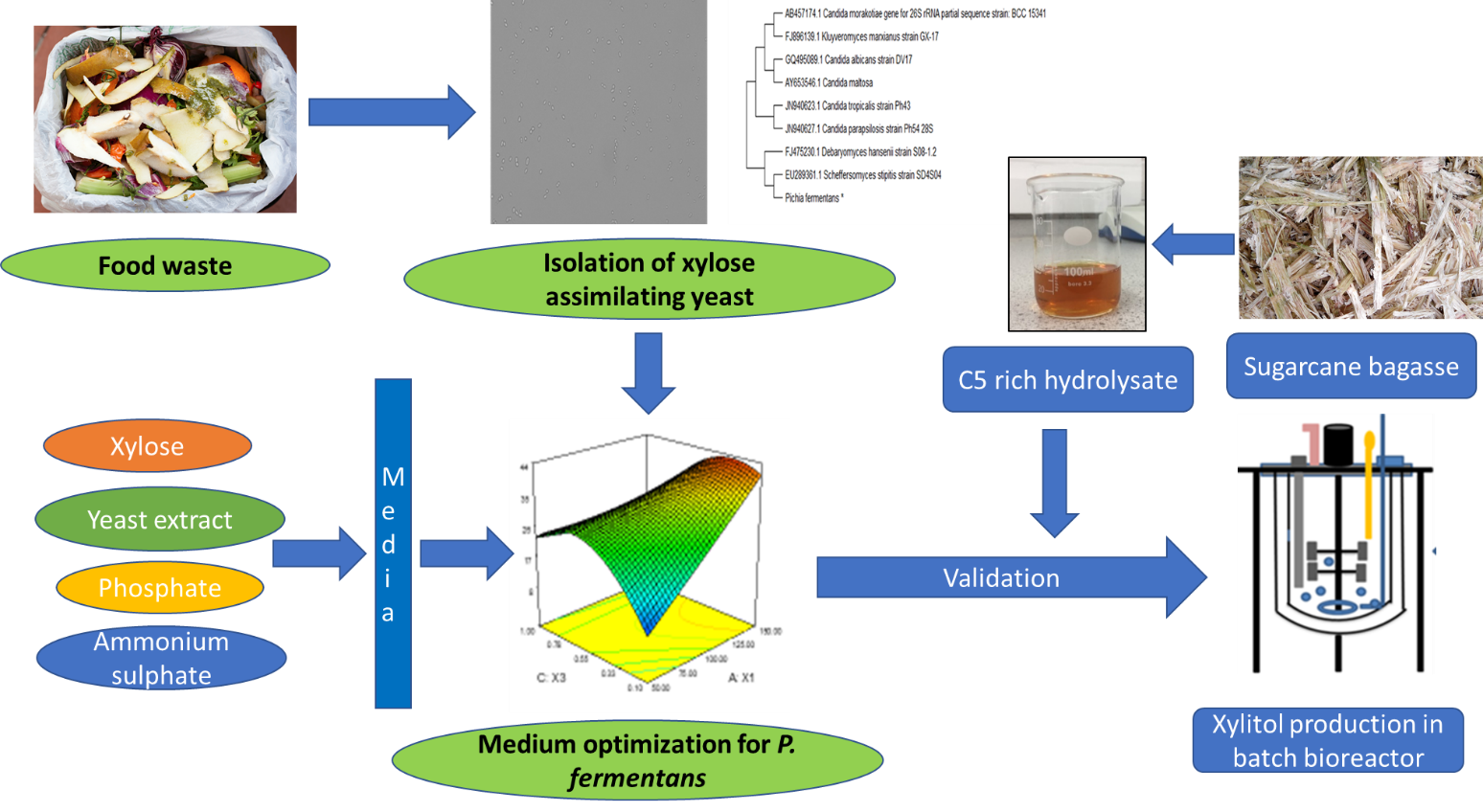 